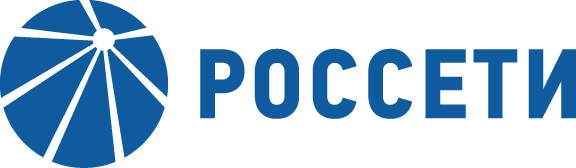 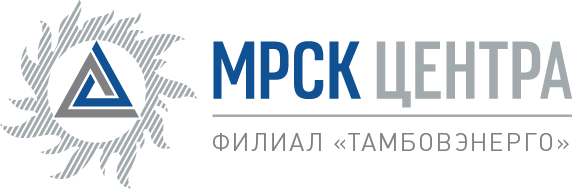 Уведомление №1об изменении условий уведомления и документации по открытому запросу предложений на право заключения Договора на оказание услуг по проведению периодического медосмотра персонала для нужд ПАО «МРСК Центра» (филиала «Тамбовэнерго») (опубликовано на официальном сайте Российской Федерации для размещения информации о размещении заказов www.zakupki.gov.ru, копия публикации на электронной торговой площадке ПАО «Россети» etp.rosseti.ru. от 05.10.2018 г. № 31806999363 и на официальном сайте ПАО «МРСК Центра» www.mrsk-1.ru в разделе «Закупки»).Организатор запроса предложений ПАО «МРСК Центра», расположенный по адресу: РФ, 127018, г. Москва, 2-я Ямская ул., д. 4, (контактное лицо: Кобелева Елена Юрьевна, контактный телефон: (4752) 57-82-06 или по адресу электронной почты: kobeleva.ey@mrsk-1.ru, настоящим вносит изменения в уведомление и закупочную документацию открытого запроса предложений на право заключения Договора на оказание услуг по проведению периодического медосмотра персонала для нужд ПАО «МРСК Центра» (филиала «Тамбовэнерго») .Изложить пункты извещения и документации открытого запроса предложений в следующей редакции:Пункт 8. Извещения «Заявки представляются до 12 часов 00 минут, по московскому времени,     31.10.2018 года.»Пункт 3.4.1.3 Документации «Заявки на ЭТП могут быть поданы до 12 часов 00 минут 31 октября 2018 года …»Примечание:По отношению к исходной редакции уведомления о проведении и документации открытого запроса предложений на право заключения Договора на оказание услуг по проведению периодического медосмотра персонала для нужд ПАО «МРСК Центра» (филиала «Тамбовэнерго»), внесены следующие изменения:- изменен срок подачи предложений на 12 часов 00 минут, по московскому времени 31.10.2018 года;В части не затронутой настоящим уведомлением, Участники руководствуются уведомлением и документацией по запросу предложений на право заключения Договора на оказание услуг по проведению периодического медосмотра персонала для нужд ПАО «МРСК Центра» (филиала «Тамбовэнерго») (опубликовано на официальном сайте Российской Федерации для размещения информации о размещении заказов www.zakupki.gov.ru, копия публикации на электронной торговой площадке ПАО «Россети» etp.rosseti.ru. от 05.10.2018 г. № 31806999363 и на официальном сайте ПАО «МРСК Центра» www.mrsk-1.ru в разделе «Закупки» ).Председатель закупочной комиссии – И.о.заместителя генерального директора- директор филиала ПАО «МРСК Центра»-«Тамбовэнерго»	                                                                                       Н.В.Богомолов